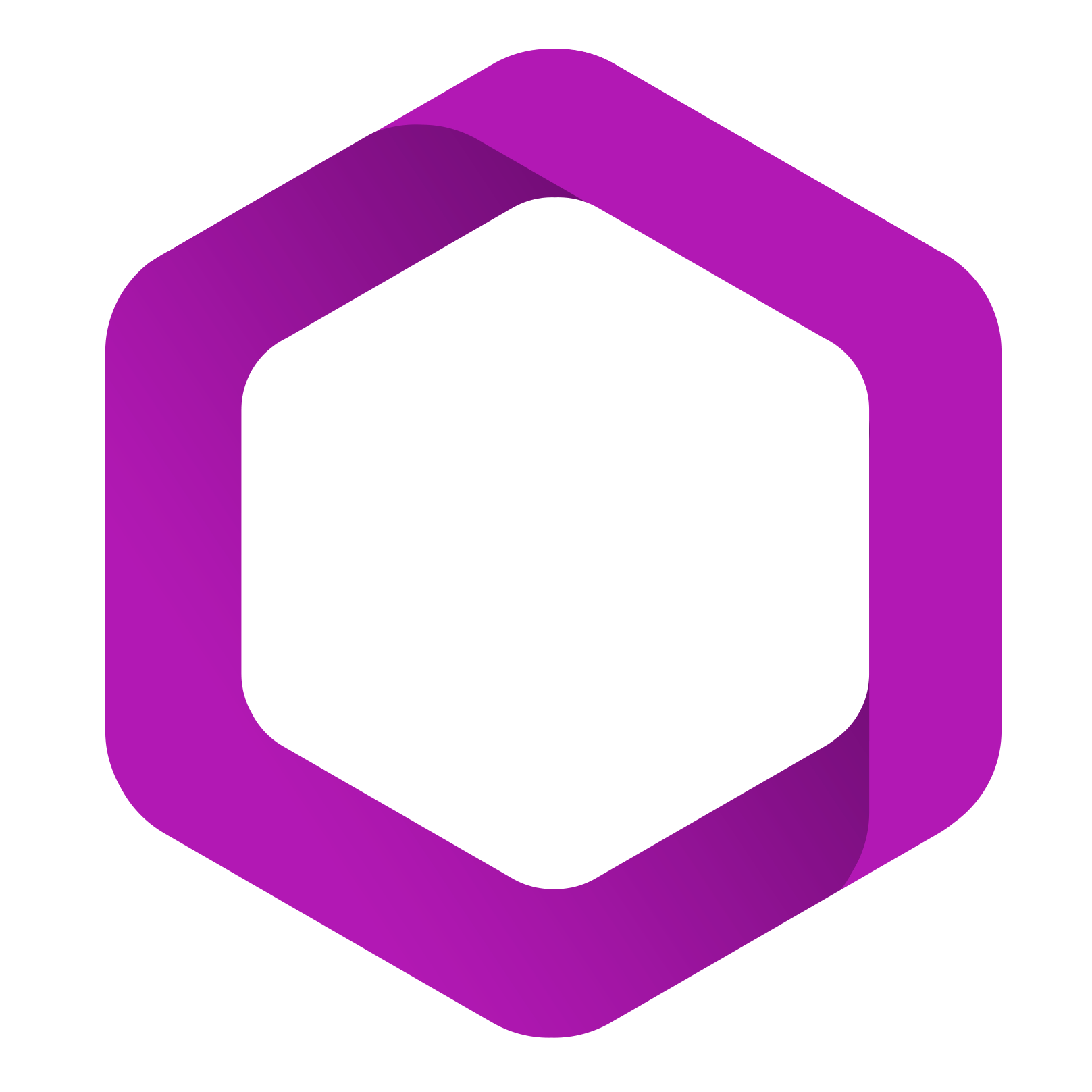 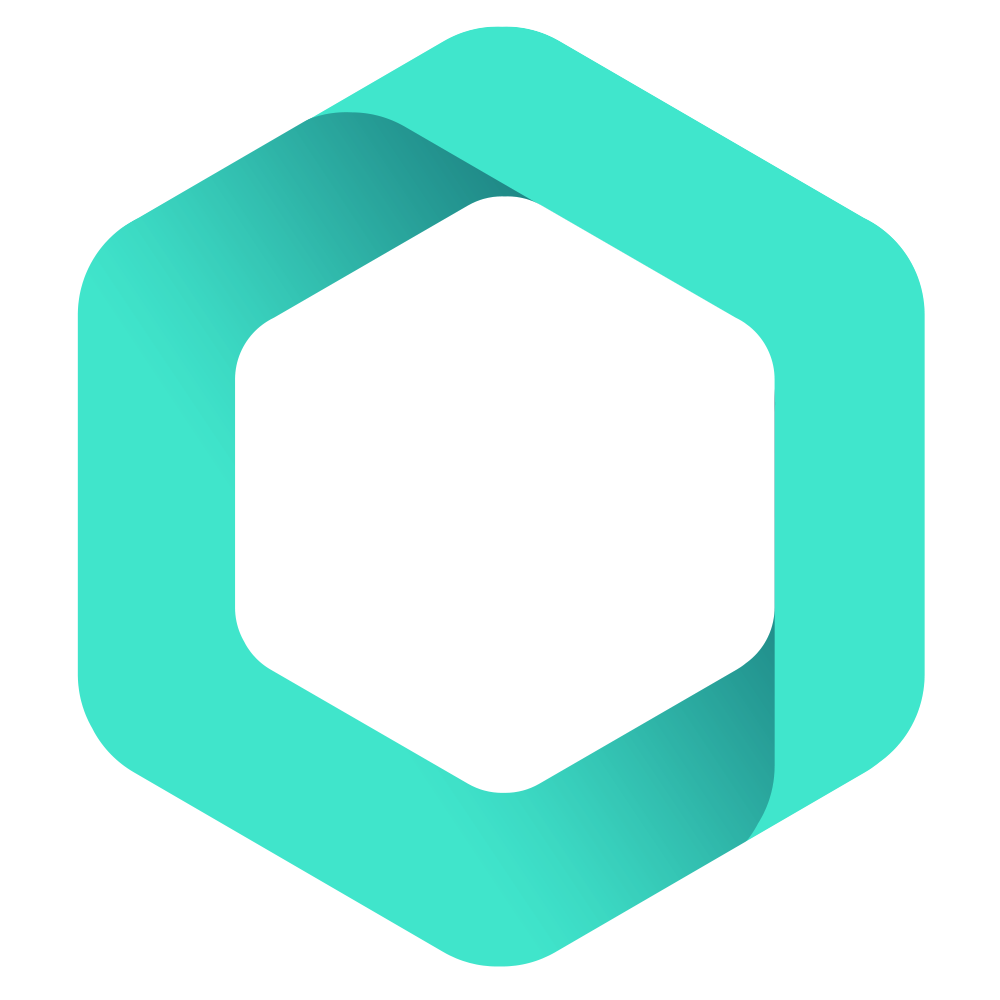 


David McArthur
Accounting Assistant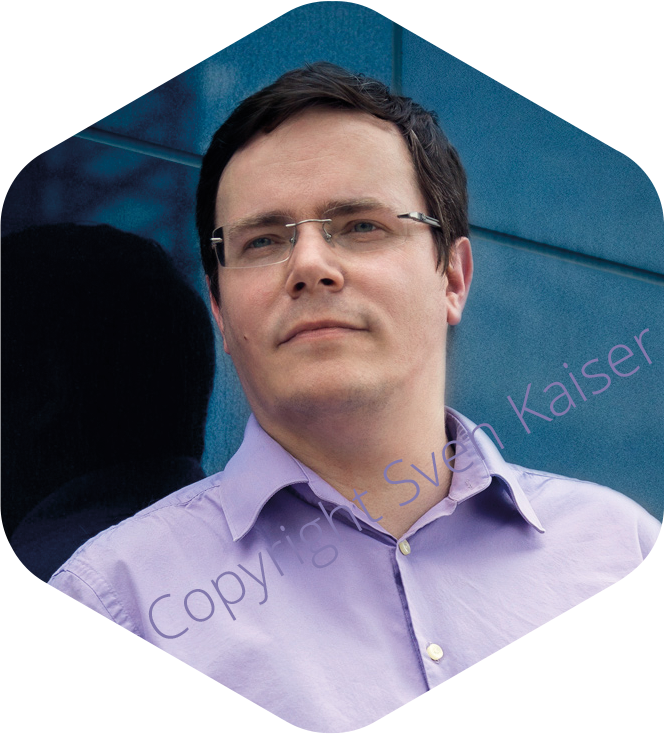 PERSONAL DETAILSPERSONAL DETAILSNameDavid McArthurAddress1515 Pacific Ave, Los Angeles,Telephone(541) 754-3010Mobile1-541-754-3010Emaild.mcarthur@gmail.comDate of Birth12 – 07 – ‘76Place of BirthSanta Monica, CANationalityAmericanDrivers LicenceFull  EXPERIENCEFischer & Price
2019 - NowAccounting Assistant |||
Developed a cross-check functionality in excel to pick on any human errors relating to manual data entry resulting into errorrates decreasing from 25% to only 4%.Sanoma Finance2015 - 2018Accounting Assistant ||
Reduced month-end closing process from the 15th to the 10th by automating data entries and this is a good story about what I did.Vimeo	2015 - 2015Accounting Internship
Developed and coded functionality in Excel to pick on any human errors relating to manual data entry resulting into errorrates decreasing from 25% to only 4%.Klus&Share2013 - NowFounder of social KiSS&Share / Web Design & Development
Founded and run my company %87   EDUCATION  EDUCATIONArt at 
ART UNIVERSITY
2015Art Director User Interface
Annoyed of Word Templates? Use our easy to use resume builder (2,95$ for a week)  or simply remove this tekst. ACTIVITIES ACTIVITIESFootball V. DelftRecreanten sportteam National ReserveNATRES, vrijwillig militair bij Defensie tijdens avond en weekenden.Boxing club ‘The Ring’Trainer youth 14/18 years old   LANGUAGESEnglishFluentSpanishFluentGermanBasic SKILLS SKILLS SKILLS SKILLSRockster SkillsSoftware SkillsMOBILE DESIGNPHOTOSHOPUI / UX DESIGNILLUSTRATORWEB DESIGNINDESIGNS.delaat@sdlconsulting.comwww.sdlc.com+31 6 81136700PROFILELorem ipsum dolor sit amet, consectetuer adipiscing elit. Aenean commodo ligula eget dolor. Aenean massa. Cum sociis natoque penatibus et magnis dis parturient montes, nascetur ridiculus quis, sem. Nulla consequat massa quis enim